ВЫБОРЫ ДЕПУТАТОВ В ЕДИНЫЙ ДЕНЬ ГОЛОСОВАНИЯ25 февраля 2024 г.КАНДИДАТЫ В ДЕПУТАТЫ ДУБРОВЕНСКОГО РАЙОННОГО СОВЕТА ДЕПУТАТОВпо Комсомольскому избирательному округу № 1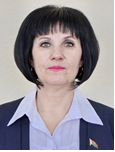 ТИХОНОВАЕЛЕНА ВИКТОРОВНАРодилась 4 декабря 1966 года. Образование высшее, окончила в 1987 годуБелорусскую сельскохозяйственную академию по специальности «бухгалтерский учет и анализ хозяйственной деятельности в сельском хозяйстве».Работает председателем Дубровенского районного Совета депутатов. Проживает в агрогородке Еремеевщина Дубровенского района. Член Белорусской партии «Белая Русь». Является депутатом Дубровенского районного Совета депутатов 28 созыва.Уважаемые избиратели!Опыт депутатской работы, тесное общение с избирателями, населением укрепили мою гражданскую позицию и те принципы, которыми я руководствуюсь в своей жизни и работе. Прежде всего,  это:ЖИТЬ по совести;ПОЧИТАТЬ старших;ДОБИВАТЬСЯ поставленных целей;УСЛЫШАТЬ человека, понять его заботы, помочь в решении волнующих вопросов;СДЕЛАТЬ  все возможное для защиты интересов граждан.	Я буду глубоко признательна всем избирателям, которые отдадут свой голос в мою поддержку.С уважением, Елена Викторовна Тихонова